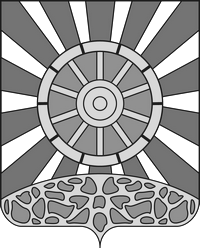 АДМИНИСТРАЦИЯ УНИНСКОГО МУНИЦИПАЛЬНОГО ОКРУГА КИРОВСКОЙ ОБЛАСТИПОСТАНОВЛЕНИЕ03.10.2022			                        № 562пгт УниО внесении изменений в постановление администрации Унинского муниципального округа от 07.09.2022 № 519 «Об утверждении перечня муниципальных программ муниципального образования Унинский муниципальный округ Кировской области»В  связи с допущенной технической ошибкой, в соответствии со статьей 179 Бюджетного Кодекса Российской Федерации, во исполнение постановления администрации Унинского района от 30.07.2021 № 270 «О разработке, реализации и оценке эффективности реализации муниципальных программ муниципального образования Унинский муниципальный округ Кировской области» администрация Унинского муниципального округа ПОСТАНОВЛЯЕТ:	1. Внести изменение в постановление администрации Унинского муниципального округа от 07.09.2022 № 519 «Об утверждении перечня муниципальных программ муниципального образования Унинский муниципальный округ Кировской области» (далее – Постановление):  приложение к Постановлению изложить в новой редакции согласно приложению.2. Настоящее постановление подлежит опубликованию в Информационном бюллетене органов местного самоуправления Унинского муниципального округа и размещению на официальном сайте Унинского муниципального округа.3. Настоящее постановление вступает в силу с момента опубликования.И.о. главы Унинского муниципального округа 	                         Н.Е. КолотоваДТОПриложениеУТВЕРЖДЕНпостановлением  администрацииУнинского муниципального округаот 07.09.2022  №  519(в редакции постановления администрации Унинского муниципального округа от  03.10.2022  № 562)__________№п/пНаименование муниципальнойпрограммыОтветственный исполнительОсновные направления реализации муниципальной программы1Развитие образования Управление образования администрации Унинского муниципального округа Кировской области- организация функционирования управления образованием;- развитие системы дошкольного, общего  и дополнительного образования детей;- развитие системы работы с талантливыми детьми и подростками;- развитие кадрового потенциала системы  образования муниципального округа;- организация централизованного ведения бухгалтерского учета;- обеспечение государственных гарантий содержания и социальных прав детей-сирот, лиц из числа детей-сирот и детей, оставшихся без попечения родителей.2Благоустройство территории населенных пунктов Администрация Унинского муниципального округа  Кировской области- поддержание санитарного состояния населенных пунктов Унинского муниципального округа Кировской области;- благоустройство территорий общего пользования населенных пунктов Унинского муниципального округа.3Содействие занятости населения Администрация Унинского муниципального округа  Кировской области- обеспечение занятости населения;- содействие временному трудоустройству несовершеннолетних граждан в возрасте от 14 до 18 лет в свободное от учебы время4Обеспечение безопасности и жизнедеятельности населения  Администрация Унинского муниципального округа  Кировской области- обеспечение общественного порядка и профилактика правонарушений;- предупреждение безнадзорности, беспризорности и правонарушений несовершеннолетних;- повышение эффективности деятельности субъектов профилактики в сфере незаконного оборота наркотиков;- профилактика коррупции в деятельности органов местного самоуправления, в экономической и социальной сферах;- обеспечение пожарной безопасности;- развитие систем оповещения и информирования населения об угрозе возникновения или факте возникновения ЧС;- повышение оперативности реагирования на угрозу или возникновение чрезвычайных ситуаций (ЧС);- развитие и содержание единой дежурно-диспетчерской службы Унинского  муниципального округа.5Развитие строительства и архитектуры Администрация Унинского муниципального округа  Кировской области- обеспечение градостроительной документацией в соответствии с Градостроительным кодексом Российской Федерации муниципального образования Унинский муниципальный округ Кировской области и внесение в них изменений: графическое описание местоположения границ населенных пунктов, перечень координат характерных точек этих границ в системе координат; графическое описание местоположения границ территориальных зон, перечень координат характерных точек этих границ в системе координат; - стимулирование развития жилищного строительства, в том числе малоэтажного; вовлечение в оборот новых земельных участков в целях строительства жилья экономкласса.6Развитие коммунальной и инженерной инфраструктуры и повышение энергетической эффективности Администрация Унинского муниципального округа  Кировской области- обеспечение модернизации объектов коммунальной инфраструктуры;- обеспечение собственников помещений многоквартирных домов коммунальными услугами нормативного качества;- обеспечение доступной стоимости коммунальных услуг при надежной и эффективной работе коммунальной инфраструктуры;- обеспечение населения качественной питьевой водой из систем централизованного водоснабжения, содержание артезианских скважин, находящихся в муниципальной собственности;- обеспечение эффективной работы систем уличного освещения в населенных пунктах муниципального округа.7Развитие транспортной инфраструктурыАдминистрация Унинского муниципального округа  Кировской области - организация содержания и ремонта автомобильных дорог общего пользования местного значения вне границ населенных пунктов муниципального округа;- организация содержания и ремонта улично-дорожной сети муниципального округа;- обеспечение безопасности дорожного движения- обеспечение потребности населения в перевозках на социально значимых маршрутах Унинского муниципального округа8Охрана окружающей среды Администрация Унинского муниципального округа  Кировской области- обеспечение экологической безопасности и охраны окружающей среды;- обустройство и содержание скотомогильников в соответствии с требованиями ветеринарного законодательства Российской Федерации;- организация проведения мероприятий по предупреждению возникновения и ликвидации вспышек заразных и массовых незаразных заболеваний животных9Поддержка и развитие малого и среднего предпринимательства Администрация Унинского муниципального округа  Кировской области- развитие и поддержка малого и среднего предпринимательства.10Развитие агропромышленного комплекса Администрация Унинского муниципального округа  Кировской области- повышение эффективности и конкурентоспособности производства сельскохозяйственной продукции и продуктов ее переработки;- создание условий для развития субъектов малых форм хозяйствования в сельской местности;- создание комфортных условий жизнедеятельности в населенных пунктах, расположенных на сельских территориях Унинского муниципального округа.11Управление муниципальным имуществом Администрация Унинского муниципального округа  Кировской области- совершенствование системы учета муниципального имущества муниципального округа.- обеспечение качественного роста неналоговых доходов бюджета муниципального округа за счет эффективного использования муниципального имущества.12Информационное общество Администрация Унинского муниципального округа  Кировской области- повышение доступности и качества предоставления муниципальных услуг;- реализация межведомственного взаимодействия;- поддержание в актуальном состоянии реестров муниципальных услуг, предоставляемых органами местного самоуправления;- приведение сайта Унинского  муниципального округа в соответствие с требованиями законодательства;- формирование муниципальной информационно-телекоммуникационной инфраструктуры, необходимой для информационного взаимодействия.13Развитие  муниципального управленияАдминистрация Унинского муниципального округа  Кировской области- формирование  высококачественного кадрового состава муниципальной службы Унинского муниципального округа; - обеспечение функционирования администрации Унинского муниципального округа;- повышение квалификации и прохождение профессиональной переподготовки лиц, замещающих муниципальные должности, и муниципальных служащих, работников технического обеспечения;- укрепление материально-технической базы;- создание и деятельность административных комиссий муниципальных образований муниципального округа по рассмотрению дел об административных правонарушениях; - совершенствование деятельности по предупреждению детской безнадзорности и противоправного поведения несовершеннолетних; - материально-техническое обеспечение подготовки и проведения муниципальных выборов и местных референдумов;- обеспечение предоставления гарантированных государством мер социальной поддержки отдельным категориям граждан, доплат к пенсиям и дополнительного пенсионного обеспечения отдельных категорий граждан.14Управление муниципальными финансами Финансовое управление администрации Унинского муниципального округа Кировской области- организация и осуществление бюджетного процесса;- осуществление бюджетного планирования, мониторинга финансового положения и качества управления финансами Унинского муниципального округа.15Развитие культуры, спорта и молодежной политики Управление культуры администрации Унинского муниципального округа Кировской области- повышение качества услуг, оказываемых учреждениями культуры;- эстетическое, художественное воспитание и образование населения;- организация досуговой деятельности;- сохранение и развитие исторических и культурных традиций Унинского муниципального округа; - популяризация здорового образа жизни, вовлечение населения в спортивно-массовую работу;- поддержка молодежного самоуправления, вовлечение молодежи в организацию полезного досуга и активного отдыха.16Профилактика терроризма и противодействие экстремизму Администрация Унинского муниципального округа  Кировской области- совершенствование системы профилактических мер антитеррористической и антиэкстремистской направленности, предупреждение террористических и экстремистских проявлений на территории Унинского муниципального округа, укрепление межнационального согласия, достижение взаимопонимания и взаимного уважения в вопросах межэтнического и межкультурного сотрудничества.17Использование и охрана земельных участковАдминистрация Унинского муниципального округа  Кировской области- вовлечение в оборот новых земельных участков;- проведение контроля по использованию земельных участков, находящихся на территории муниципального образования Унинский  муниципальный округ18Обеспечение жильем молодых семейУправление культуры администрации Унинского муниципального округа Кировской области- предоставление государственной поддержки молодым семьям, проживающих на территории Унинского муниципального округа Кировской области, признанных в установленном порядке нуждающимися в улучшении жилищных условий.